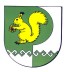 от «24» ноября 2020 г. № 514О внесении изменений в постановление Администрации Моркинского муниципального района от 12 января 2018 г. №3Руководствуясь Законом Республики Марий Эл от 04 декабря 2017 г. № 59-З                  «О внесении изменений в Закон Республики Марий Эд «О регулировании земельных отношений в Республике Марий Эл», Уставом Моркинского муниципального района Республики Марий Эл, Администрация Моркинского муниципального района п о с т а н о в л я е т:1. Внести в постановление Администрации Моркинского муниципального района от 12 января 2018 г. №3 «Об утверждении Административного регламента предоставления муниципальной услуги  «Предоставление земельных участков, находящихся в муниципальной собственности и земельные участки, государственная собственность на которые не разграничена, полномочия по управлению и распоряжению которыми осуществляет Администрация Моркинского муниципального района, отдельным категориям граждан                               в собственность бесплатно» следующие изменения:1.1. В пункте 2 слова «Администрация МО Моркинский район» заменить словами «Администрация Моркинского муниципального района».1.2. В Административном регламенте предоставления муниципальной услуги «Предоставление земельных участков, находящихся в муниципальной собственности                    и земельные участки, государственная собственность на которые не разграничена, полномочия по управлению и распоряжению которыми осуществляет Администрация Моркинского муниципального района, отдельным категориям граждан в собственность бесплатно», утвержденным вышеуказанным постановлением:1.2.1. В подпункте 2 пункта 1.2. слова «постоянно проживающие                               на территории Республики Марий Эл граждане, имеющие трех и более детей» заменить словами «постоянно проживающие на территории Республики Марий Эл граждане, имеющие трех и более детей и состоящие на учете в качестве нуждающихся в жилых помещениях или имеющие основания для постановки их на учет в качестве нуждающихся в жилых помещениях»;	1.2.2. В пункте 1.5 слова «Уставом Администрации» заменить на словами «Положением об Администрации Моркинского муниципального района Республики Марий Эл».1.2.3. В пунктах 2.4.1., 2.4.2., 2.10. слова «муниципального образования «Моркинский муниципальный район» заменить словами «Моркинского муниципального района»;1.2.4. Подпункт 1 пункта 2.6.2. изложить в следующей редакции:1 На I этапе:для всех категорий заявителей:копия паспорта или иного документа, удостоверяющего личность заявителя,                       с предъявлением подлинника;если с заявлением обращается представитель заявителя - копия документа, удостоверяющего личность представителя заявителя, и копия документа, удостоверяющего права (полномочия) представителя заявителя, с предъявлением подлинников;копия свидетельства о постановке на учет физического лица в налоговом органе               с предъявлением подлинника;копия страхового свидетельства государственного пенсионного страхования                     с предъявлением подлинника;копия свидетельства о заключении брака (при наличии) с предъявлением подлинника;копия свидетельства о расторжении брака (при наличии) с предъявлением подлинника;справки органов местного самоуправления, уполномоченных                                     на предоставление земельных участков, со всех мест регистрации заявителя, подтверждающие, что заявителю ранее не предоставлялись в собственность бесплатно либо на праве постоянного (бессрочного) пользования или праве пожизненного наследуемого владения земельные участки для ведения личного подсобного хозяйства, садоводства, огородничества или для индивидуального жилищного строительства;2) гражданин, представляет документы, указанные в части 1 подпункта 1              пункта 2.6.2., на себя, а в случае, если состоит в браке, также на свою(его) супругу(а).Гражданин представляет документ, указанный в абзаце восьмом пункта 1, также               на совершеннолетних и не состоящих в браке детей;3) отдельные категории заявителей прилагают к заявлению следующие документы:1.2.5. Часть 1 подпункта 1 пункта 2.7. дополнить абзацем 5 следующего содержания: «копия паспорта или иного документа, удостоверяющего личность заявителя, с предъявлением подлинника;»1.2.6. Часть 2 подпункта 1 пункта 2.7 изложить в следующей редакции:«2) для отдельных категорий заявителей:1.2.7. В пункте 3.6.2. слова «Администрация МО «Моркинский муниципальный район» заменить словами «Администрация Моркинского муниципального района»;1.2.8. В абзаце 3 пункта 5.5 слова «Главе муниципального образования, Председателю Собрания депутатов» заменить словами «Главе Моркинского муниципального района»;1.2.9. По всему тексту слова «Глава администрации» в соответствующем падеже заменить словами «глава Администрации» в соответствующем падеже;1.2.10. По всему тексту слова «целевой земельный фонд Моркинского района»                   в соответствующих падежах заменить словами «целевой земельный фонд Моркинского муниципального района» в соответствующем падеже;1.2.11. По всему тексту слова «начальник отдела» в соответствующих падежах заменить словами «руководитель отдела» в соответствующем падеже;1.2.12. Изложить приложение 1 в новой редакции (прилагается).2. Разместить настоящее постановление на официальном интернет-портале Республики Марий Эл в разделе Администрации Моркинского муниципального района».3. Контроль за исполнением настоящего постановления возложить                              на заместителя главы Администрации Моркинского муниципального района Тихонову А.М. Врио главы Администрации Моркинского муниципального района                                                         А. ГолубковПриложение 1.Заявлениео принятии гражданина на учет в качестве лица, имеющего правона предоставление земельного участка, находящегосяв муниципальной собственности и земельного участка, государственная собственность на которые не разграничена, в собственность бесплатно                              ________________________________________________________                                                                             Наименование органа местного самоуправления________________________________________________________                                                                             (органа исполнительной власти Республики Марий Эл), ___________________________________________________________________________                                                                         уполномоченного на предоставление земельных участков    ___________________________________________________________________________от _________________________________________________________________________                                                                                  фамилия, имя, отчество (при наличии) гражданина ________________________________________________________________________________________________________________________________________________________                                                                                  реквизиты документа, удостоверяющего личность                    ____________________________________________________________________________                                                                       гражданина (серия и номер, дата выдачи, выдавший орган)  _____________________________________________________________________________ _____________________________________________________________________________ _____________________________________________________________________________                                                                        Адрес регистрации по месту жительства: ______________________ _____________________________________________________________________________ _____________________________________________________________________________  Адрес фактического проживания: _______________________   ____________________________________________________________________________________________________________________________________________________________                                                              контактный телефон (при наличии):_______________________________________________________________________________                                                              адрес электронной почты (при наличии):_______________________________________________________________________________В соответствии со статьей 13 Закона Республики Марий Эл от 27 февраля 2015 г. N 3-З "О регулировании земельных отношений в Республике Марий Эл" прошу принять меня на учет в качестве лица, имеющего право на предоставление земельного участка, находящегося в государственной или муниципальной собственности, в собственность бесплатно с целью использования земельного участка для 1:_________________________________________________________________________________________________________________________________________________________________________;основания предоставления земельного участка: подпункт ____ статьи 39.5 Земельного кодекса Российской Федерации, пункт _____ статьи 10 Закона Республики Марий Эл от 27 февраля 2015 г. N 3-З "О регулировании земельных отношений в Республике Марий Эл;категория граждан (далее - заявитель)2:______________________________________________________________________________________________________________________________________________________________________________________________________________________________________________________________________________________________________;кадастровый номер испрашиваемого земельного участка (при наличии):________________________________________________________________________________________________До настоящего времени мной и членами моей семьи3 право на предоставление земельного участка в собственность бесплатно в соответствии с Земельным кодексом Российской Федерации, а также право приобретения в собственность земельного участка, ранее предоставленного для ведения личного подсобного хозяйства, садоводства, огородничества или для индивидуального жилищного строительства в соответствии                     с пунктом 9.1 статьи 3 Федерального закона от 25 октября 2001 г. N 137-ФЗ "О введении в действие Земельного кодекса Российской Федерации", не реализованы.К заявлению прилагаются следующие документы:1) для всех категорий заявителей:копия паспорта или иного документа, удостоверяющего личность заявителя, с предъявлением подлинника;если с заявлением обращается представитель заявителя - копия документа, удостоверяющего личность представителя заявителя, и копия документа, удостоверяющего права (полномочия) представителя заявителя, с предъявлением подлинников;копия свидетельства о постановке на учет физического лица в налоговом органе с предъявлением подлинника 4;копия страхового свидетельства государственного пенсионного страхования с предъявлением подлинника 4;копия свидетельства о заключении брака (при наличии) с предъявлением подлинника;копия свидетельства о расторжении брака (при наличии) с предъявлением подлинника;справки органов местного самоуправления, уполномоченных на предоставление земельных участков, со всех мест регистрации заявителя, подтверждающие, что заявителю ранее не предоставлялись в собственность бесплатно либо на праве постоянного (бессрочного) пользования или праве пожизненного наследуемого владения земельные участки для ведения личного подсобного хозяйства, садоводства, огородничества или для индивидуального жилищного строительства4;2) гражданин, представляет документы, указанные в пункте 1, на себя, а в случае, если состоит в браке, также на свою(его) супругу(а).Гражданин представляет документ, указанный в абзаце восьмом пункта 1, также на совершеннолетних и не состоящих в браке детей;3) отдельные категории заявителей прилагают к заявлению следующие документы:Подтверждаю, что сведения, указанные в заявлении, и приложенные к заявлению документы достоверны.Согласие на обработку персональных данных (для супруга(и) заявителя) и согласие на обработку персональных данных (для детей заявителя старше 18 лет) прилагаются.Заявитель: _____________________  _______________________________________                                         (подпись)                                         (расшифровка подписи)"____" __________________ 20__ г._____________________________1 Указывается одна из целей использования земельного участка:1) индивидуальное жилищное строительство;2) ведение личного подсобного хозяйства с возведением жилого дома в границах населенного пункта;3) ведение садоводства или огородничества на землях сельскохозяйственного назначения (только для категории граждан, имеющих трех и более детей).2 Указывается категория граждан, постоянно проживающих на территории Республики Марий Эл, из числа предусмотренных пунктами 1 - 3 статьи 10 Закона Республики Марий Эл от 27 февраля 2015 г. N 3-З "О регулировании земельных отношений в Республике Марий Эл".3 Под членами семьи гражданина понимаются супруг (супруга), а также совместно проживающие совершеннолетние и не состоящие в браке дети.4 Заявитель вправе представить документ вместе с заявлением. В случае если заявитель не представил документ, уполномоченный орган запрашивает данный документ в порядке межведомственного информационного взаимодействия.5 Заявитель вправе представить вместе с заявлением в случае, если документ или информация находятся в распоряжении государственных органов, предоставляющих государственные услуги, органов местного самоуправления, предоставляющих муниципальные услуги, иных государственных органов, органов местного самоуправления либо подведомственных государственным органам или органам местного самоуправления организаций, участвующих в предоставлении государственных (муниципальных) услуг. В случае если заявитель не представил документ, уполномоченный орган запрашивает данный документ в порядке межведомственного информационного взаимодействия.6 Если право на жилое помещение зарегистрировано в Едином государственном реестре прав на недвижимое имущество и сделок с ним, то заявитель вправе представить документ вместе с заявлением. В случае если заявитель не представил документ, уполномоченный орган запрашивает данный документ в порядке межведомственного информационного взаимодействия.Приложениек заявлению о принятии гражданина на учет в качестве лица, имеющего право на предоставление земельного участка, находящегося в муниципальной собственности                  и земельного участка, государственная собственность              на которые не разграничена, в собственность бесплатноСОГЛАСИЕНА ОБРАБОТКУ ПЕРСОНАЛЬНЫХ ДАННЫХ (ДЛЯ СУПРУГА (И) ЗАЯВИТЕЛЯ)Я, _________________________________________________________________________фамилия, имя, отчество (при наличии)адрес регистрации по месту жительства: ___________________________________________________________________________________________________________________адрес фактического проживания: _________________________________________________________________________________________________________________________реквизиты документа, удостоверяющего личность (серия и номер, дата  выдачи, выдавший орган): ____________________________________________________________________________________________________________________________________________________________________________________________________________________в соответствии со статьей 9 Федерального закона от 27 июля 2006 г. N 152-ФЗ"О персональных данных" даю свое согласие бессрочно___________________________________________________________________________наименование и адрес органа местного самоуправления (органа исполнительной власти Республики Марий Эл), уполномоченного на предоставление земельных участковна обработку моих персональных данных, включающих: фамилию, имя, отчество (при наличии), пол, год, месяц, дату и место рождения, реквизиты документа, удостоверяющего личность, адрес регистрации по месту жительства и фактического проживания, гражданство, семейное положение, контактный телефон, идентификационный номер налогоплательщика (ИНН), страховой номер индивидуального лицевого счета (СНИЛС) застрахованного лица в системе обязательного пенсионного страхования Российской Федерации, с использованием средств автоматизации или без использования таких средств, в том числе: сбор, запись, систематизацию, накопление, хранение, уточнение (обновление, изменение), извлечение, использование, передачу (распространение, предоставление, доступ), обезличивание, блокирование, удаление, уничтожение персональных данных.Обработка моих персональных данных может осуществляться в целях предоставления моему(ей) супругу(е) земельного участка, находящегося в государственной или муниципальной собственности, в собственность бесплатно.Настоящее согласие может быть мною отозвано в любое время путем направления письменного обращения.Заявитель: ________________  _______________________                                       (подпись)                         (расшифровка подписи)"___" ________________ 20___ г.Согласиена обработку персональных данных(для детей заявителя старше 18 лет)Я, ____________________________________________________________________                                                         фамилия, имя, отчество (при наличии)адрес регистрации по месту жительства: _______________________________________________________________________________________________________________адрес фактического проживания: _______________________________________________________________________________________________________________________реквизиты документа, удостоверяющего личность (серия и номер, дата  выдачи,выдавший орган): ________________________________________________________________________________________________________________________________________________________________________________________________________________в соответствии со статьей 9 Федерального закона от 27 июля 2006 г. N 152-ФЗ"О персональных данных" даю свое согласие бессрочно___________________________________________________________________________наименование и адрес органа местного самоуправления (органа исполнительной власти Республики Марий Эл), уполномоченного на предоставление земельных участковна обработку моих персональных данных, включающих: фамилию, имя, отчество (при наличии), пол, год, месяц, дату и место рождения, реквизиты документа, удостоверяющего личность, адрес регистрации по месту жительства и фактического проживания, гражданство, семейное положение, контактный телефон, идентификационный номер налогоплательщика (ИНН), страховой номер индивидуального лицевого счета (СНИЛС) застрахованного лица в системе обязательного пенсионного страхования Российской Федерации, в том числе: сбор, запись, систематизацию, накопление, хранение, уточнение (обновление, изменение), извлечение, использование, передачу (распространение, предоставление, доступ), обезличивание, блокирование, удаление, уничтожение персональных данных.Обработка моих персональных данных может осуществляться в целях предоставления моему(ей) отцу (матери) земельного участка, находящегося в государственной или муниципальной собственности, в собственность бесплатно.Настоящее согласие может быть мною отозвано в любое время путем направления письменного обращения.Заявитель: ________________  ______________________________                           (подпись)                                       (расшифровка подписи)"___" _______________ 20__ г.МОРКО МУНИЦИПАЛЬНЫЙ РАЙОН  АДМИНИСТРАЦИЙПУНЧАЛАДМИНИСТРАЦИЯМОРКИНСКОГО МУНИЦИПАЛЬНОГО  РАЙОНАПОСТАНОВЛЕНИЕКатегория, к которой относится заявительДокументы, прилагаемые к заявлению1.Постоянно проживающие на территории Республики Марий Эл граждане, имеющие трех и более детей и состоящие на учете в качестве нуждающихся в жилых помещениях или имеющие основания для постановки их на учет в качестве нуждающихся в жилых помещениях- Справка с места регистрации или выписка из домовой книги, содержащие сведения о заявителе, подтверждающие факт совместного (отдельного) проживания детей с родителями (усыновителями);- справки с места регистрации супруга (и) (при наличии) и (или) детей или выписка из домовой книги, содержащие сведения о супруге и (или) детях, не проживающих совместно с заявителем, - в случае, если супруг(а) или дети не проживают совместно с заявителем, либо адресная справка на каждого члена семьи;- копии свидетельств о рождении детей с предъявлением подлинников;- копии паспортов детей старше 14 лет с предъявлением подлинников;- копии свидетельств об установлении отцовства с предъявлением подлинников;- справка образовательной организации, подтверждающая факт обучения по очной форме, - для детей старше 18 лет;- справка о прохождении срочной военной службы по призыву или справка о прохождении альтернативной гражданской службы в соответствии с законодательством Российской Федерации - для юношей старше 18 лет;- документ с места регистрации заявителя, удостоверяющий постановку на учет в качестве нуждающихся в жилых помещениях или имеющее основание для постановки на учет в качестве нуждающихся в жилых помещениях.2.Граждане, являющиеся участниками или инвалидами Великой Отечественной войны- копия удостоверения инвалида или участника Великой Отечественной войны установленного образца с предъявлением подлинника3.Граждане, имеющие ребенка-инвалида- копия свидетельства о рождении в отношении ребенка-инвалида с предъявлением подлинника;- копия паспорта в отношении ребенка-инвалида старше 14 лет с предъявлением подлинника;копия свидетельства об установлении отцовства с предъявлением подлинника;- копия удостоверения установленного образца, подтверждающего назначение пенсии по инвалидности (при наличии);- копия справки, подтверждающей факт установления инвалидности, выданной федеральным государственным учреждением медико-социальной экспертизы, с предъявлением подлинника4.Инвалиды и семьи, имеющие в своем составе инвалидов- справка с места регистрации или выписка из домовой книги, содержащие сведения о заявителе;- копия удостоверения установленного образца, подтверждающего назначение пенсии по инвалидности (при наличии), с предъявлением подлинника;- копия справки, подтверждающей факт установления инвалидности, выданной федеральным государственным учреждением медико-социальной экспертизы, с предъявлением подлинника5.Ветераны боевых действий- копия удостоверения ветерана боевых действий установленного образца с предъявлением подлинника6.Вдовы (вдовцы) погибших (умерших) участников Великой Отечественной войны и ветеранов боевых действий, а также родители погибших (умерших) ветеранов боевых действий, родители военнослужащих, погибших (умерших), пропавших без вести в связи с выполнением задач в условиях вооруженного конфликта немеждународного характера в Чеченской Республике и на непосредственно прилегающих к ней территориях Северного Кавказа, отнесенных к зоне вооруженного конфликта, а также в связи с выполнением задач в ходе контртеррористических операций на территории Северо-Кавказского региона- копия удостоверения члена семьи погибшего (умершего) инвалида войны, участника Великой Отечественной войны и ветерана боевых действий с предъявлением подлинника7.Герои Советского Союза, Герои Российской Федерации и полные кавалеры ордена Славы- копия удостоверения Героя Советского Союза, Героя Российской Федерации и полного кавалера ордена Славы установленного образца с предъявлением подлинника8.Герои Социалистического Труда, Герои Труда Российской Федерации, полные кавалеры ордена Трудовой Славы- копия удостоверения Героя Социалистического Труда, Героя Труда Российской Федерации, полного кавалера ордена Трудовой Славы установленного образца с предъявлением подлинника9.Приемные родители, осуществляющие обязанности опекуна или попечителя по договору о приемной семье, в случае, если за ребенком, переданным на воспитание в семью, не закреплено жилое помещение либо закрепленное жилое помещение признано ветхим или аварийным- копия договора о приемной семье с предъявлением подлинника;- справка уполномоченного органа об отсутствии закрепленного за ребенком, переданным на воспитание в приемную семью, жилого помещения 4;- справка уполномоченного органа о признании жилого помещения, закрепленного за ребенком, переданным на воспитание в приемную семью, ветхим или аварийным 410.Граждане, признанные в установленном жилищным законодательством порядке нуждающимися в жилых помещениях- справка уполномоченного органа о постановке гражданина на учет в качестве нуждающегося в жилых помещениях;в случае если имеются основания для снятия гражданина с учета в качестве нуждающегося в жилых помещениях или указанный гражданин в установленном жилищным законодательством порядке снят с учета в качестве нуждающегося в жилых помещениях, при условии, что основанием снятия гражданина с учета в качестве нуждающегося в жилых помещениях является приобретение гражданином либо членом его семьи в собственность жилого помещения за счет собственных или заемных средств, а также в порядке наследования, дарения:- справка, выданная уполномоченным органом, о снятии гражданина с учета в качестве нуждающегося в жилых помещениях с указанием основания снятия с учета;- копия документа (договора купли-продажи, кредитного договора, договора о залоге недвижимого имущества (договора об ипотеке), свидетельства о праве на наследство, договора дарения, иного документа), подтверждающего приобретение гражданином либо членом его семьи в собственность жилого помещения за счет собственных или заемных средств, а также в порядке наследования, дарения, с предъявлением подлинника, если право на указанное жилое помещение не зарегистрировано в Едином государственном реестре прав на недвижимое имущество и сделок с ним. Категория заявителяСостав прилагаемых к заявлению документов1.Постоянно проживающие на территории Республики Марий Эл граждане, имеющие трех и более детей и состоящие на учете в качестве нуждающихся в жилых помещениях или имеющие основания для постановки их на учет в качестве нуждающихся в жилых помещениях- Справка с места регистрации или выписка из домовой книги, содержащие сведения о заявителе, подтверждающие факт совместного (отдельного) проживания детей с родителями (усыновителями);- справки с места регистрации супруга (и) (при наличии) и (или) детей или выписка из домовой книги, содержащие сведения о супруге и (или) детях, не проживающих совместно с заявителем, - в случае, если супруг(а) или дети не проживают совместно с заявителем либо адресная справка на каждого члена семьи;- копии свидетельств о рождении детей с предъявлением подлинников;- копии паспортов детей старше 14 лет с предъявлением подлинников;- копии свидетельств об установлении отцовства с предъявлением подлинников;- справка образовательной организации, подтверждающая факт обучения по очной форме, - для детей старше 18 лет;- справка о прохождении срочной военной службы по призыву или справка о прохождении альтернативной гражданской службы в соответствии с законодательством Российской Федерации - для юношей старше 18 лет;- документ с места регистрации заявителя, удостоверяющий постановку на учет в качестве нуждающихся в жилых помещениях или имеющее основание для постановки на учет в качестве нуждающихся в жилых помещениях.2.Граждане, являющиеся участниками или инвалидами Великой Отечественной войны- копия удостоверения инвалида или участника Великой Отечественной войны установленного образца с предъявлением подлинника3.Граждане, имеющие ребенка-инвалида- копия свидетельства о рождении в отношении ребенка-инвалида с предъявлением подлинника;- копия паспорта в отношении ребенка-инвалида старше 14 лет с предъявлением подлинника;копия свидетельства об установлении отцовства с предъявлением подлинника;- копия удостоверения установленного образца, подтверждающего назначение пенсии по инвалидности (при наличии);- копия справки, подтверждающей факт установления инвалидности, выданной федеральным государственным учреждением медико-социальной экспертизы, с предъявлением подлинника4.Инвалиды и семьи, имеющие в своем составе инвалидов- справка с места регистрации или выписка из домовой книги, содержащие сведения о заявителе;- копия удостоверения установленного образца, подтверждающего назначение пенсии по инвалидности (при наличии), с предъявлением подлинника;- копия справки, подтверждающей факт установления инвалидности, выданной федеральным государственным учреждением медико-социальной экспертизы, с предъявлением подлинника5.Ветераны боевых действий- копия удостоверения ветерана боевых действий установленного образца с предъявлением подлинника6.Вдовы (вдовцы) погибших (умерших) участников Великой Отечественной войны и ветеранов боевых действий, а также родители погибших (умерших) ветеранов боевых действий, родители военнослужащих, погибших (умерших), пропавших без вести в связи с выполнением задач в условиях вооруженного конфликта немеждународного характера в Чеченской Республике и на непосредственно прилегающих к ней территориях Северного Кавказа, отнесенных к зоне вооруженного конфликта, а также в связи с выполнением задач в ходе контртеррористических операций на территории Северо-Кавказского региона- копия удостоверения члена семьи погибшего (умершего) инвалида войны, участника Великой Отечественной войны и ветерана боевых действий с предъявлением подлинника7.Герои Советского Союза, Герои Российской Федерации и полные кавалеры ордена Славы- копия удостоверения Героя Советского Союза, Героя Российской Федерации и полного кавалера ордена Славы установленного образца с предъявлением подлинника8.Герои Социалистического Труда, Герои Труда Российской Федерации, полные кавалеры ордена Трудовой Славы- копия удостоверения Героя Социалистического Труда, Героя Труда Российской Федерации, полного кавалера ордена Трудовой Славы установленного образца с предъявлением подлинника9.Приемные родители, осуществляющие обязанности опекуна или попечителя по договору о приемной семье, в случае, если за ребенком, переданным на воспитание в семью, не закреплено жилое помещение либо закрепленное жилое помещение признано ветхим или аварийным- копия договора о приемной семье с предъявлением подлинника;- справка уполномоченного органа об отсутствии закрепленного за ребенком, переданным на воспитание в приемную семью, жилого помещения 4;- справка уполномоченного органа о признании жилого помещения, закрепленного за ребенком, переданным на воспитание в приемную семью, ветхим или аварийным 410.Граждане, признанные в установленном жилищным законодательством порядке нуждающимися в жилых помещениях- справка уполномоченного органа о постановке гражданина на учет в качестве нуждающегося в жилых помещениях;в случае если имеются основания для снятия гражданина с учета в качестве нуждающегося в жилых помещениях или указанный гражданин в установленном жилищным законодательством порядке снят с учета в качестве нуждающегося в жилых помещениях, при условии, что основанием снятия гражданина с учета в качестве нуждающегося в жилых помещениях является приобретение гражданином либо членом его семьи в собственность жилого помещения за счет собственных или заемных средств, а также в порядке наследования, дарения:- справка, выданная уполномоченным органом, о снятии гражданина с учета в качестве нуждающегося в жилых помещениях с указанием основания снятия с учета;- копия документа (договора купли-продажи, кредитного договора, договора о залоге недвижимого имущества (договора об ипотеке), свидетельства о праве на наследство, договора дарения, иного документа), подтверждающего приобретение гражданином либо членом его семьи в собственность жилого помещения за счет собственных или заемных средств, а также в порядке наследования, дарения, с предъявлением подлинника, если право на указанное жилое помещение не зарегистрировано в Едином государственном реестре прав на недвижимое имущество и сделок с ним. Категория, к которой относится заявительДокументы, прилагаемые к заявлению1.Постоянно проживающие на территории Республики Марий Эл граждане, имеющие трех и более детей и состоящие на учете в качестве нуждающихся в жилых помещениях или имеющие основания для постановки их на учет в качестве нуждающихся в жилых помещениях- Справка с места регистрации или выписка из домовой книги, содержащие сведения о заявителе, подтверждающие факт совместного (отдельного) проживания детей с родителями (усыновителями) 5;- справки с места регистрации супруга (и) (при наличии) и (или) детей или выписка из домовой книги, содержащие сведения о супруге и (или) детях, не проживающих совместно с заявителем, - в случае, если супруг(а) или дети не проживают совместно с заявителем5;- копии свидетельств о рождении детей с предъявлением подлинников;- копии паспортов детей старше 14 лет с предъявлением подлинников;- копии свидетельств об установлении отцовства с предъявлением подлинников;- справка образовательной организации, подтверждающая факт обучения по очной форме, - для детей старше 18 лет;- справка о прохождении срочной военной службы по призыву или справка о прохождении альтернативной гражданской службы в соответствии с законодательством Российской Федерации - для юношей старше 18 лет 4- документ с места регистрации заявителя, удостоверяющий постановку на учет в качестве нуждающихся в жилых помещениях или имеющее основание для постановки на учет в качестве нуждающихся в жилых помещениях.2.Граждане, являющиеся участниками или инвалидами Великой Отечественной войны- Копия удостоверения инвалида или участника Великой Отечественной войны установленного образца с предъявлением подлинника3.Граждане, имеющие ребенка-инвалида- Копия свидетельства о рождении в отношении ребенка-инвалида с предъявлением подлинника;- копия паспорта в отношении ребенка-инвалида старше 14 лет с предъявлением подлинника;копия свидетельства об установлении отцовства с предъявлением подлинника;- копия удостоверения установленного образца, подтверждающего назначение пенсии по инвалидности (при наличии);- копия справки, подтверждающей факт установления инвалидности, выданной федеральным государственным учреждением медико-социальной экспертизы, с предъявлением подлинника4.Инвалиды и семьи, имеющие в своем составе инвалидов- Справка с места регистрации или выписка из домовой книги, содержащие сведения о заявителе5;- копия удостоверения установленного образца, подтверждающего назначение пенсии по инвалидности (при наличии), с предъявлением подлинника;- копия справки, подтверждающей факт установления инвалидности, выданной федеральным государственным учреждением медико-социальной экспертизы, с предъявлением подлинника5.Ветераны боевых действий- Копия удостоверения ветерана боевых действий установленного образца с предъявлением подлинника6.Вдовы (вдовцы) погибших (умерших) участников Великой Отечественной войны и ветеранов боевых действий, а также родители погибших (умерших) ветеранов боевых действий, родители военнослужащих, погибших (умерших), пропавших без вести в связи с выполнением задач в условиях вооруженного конфликта немеждународного характера в Чеченской Республике и на непосредственно прилегающих к ней территориях Северного Кавказа, отнесенных к зоне вооруженного конфликта, а также в связи с выполнением задач в ходе контртеррористических операций на территории Северо-Кавказского региона- Копия удостоверения члена семьи погибшего (умершего) инвалида войны, участника Великой Отечественной войны и ветерана боевых действий с предъявлением подлинника7.Герои Советского Союза, Герои Российской Федерации и полные кавалеры ордена Славы- Копия удостоверения Героя Советского Союза, Героя Российской Федерации и полного кавалера ордена Славы установленного образца с предъявлением подлинника8.Герои Социалистического Труда, Герои Труда Российской Федерации, полные кавалеры ордена Трудовой Славы- Копия удостоверения Героя Социалистического Труда, Героя Труда Российской Федерации, полного кавалера ордена Трудовой Славы установленного образца с предъявлением подлинника9.Приемные родители, осуществляющие обязанности опекуна или попечителя по договору о приемной семье, в случае, если за ребенком, переданным на воспитание в семью, не закреплено жилое помещение либо закрепленное жилое помещение признано ветхим или аварийным- Копия договора о приемной семье с предъявлением подлинника;- справка уполномоченного органа об отсутствии закрепленного за ребенком, переданным на воспитание в приемную семью, жилого помещения 4;- справка уполномоченного органа о признании жилого помещения, закрепленного за ребенком, переданным на воспитание в приемную семью, ветхим или аварийным 410.Граждане, признанные в установленном жилищным законодательством порядке нуждающимися в жилых помещениях- Справка уполномоченного органа о постановке гражданина на учет в качестве нуждающегося в жилых помещениях 4;в случае если имеются основания для снятия гражданина с учета в качестве нуждающегося в жилых помещениях или указанный гражданин в установленном жилищным законодательством порядке снят с учета в качестве нуждающегося в жилых помещениях, при условии, что основанием снятия гражданина с учета в качестве нуждающегося в жилых помещениях является приобретение гражданином либо членом его семьи в собственность жилого помещения за счет собственных или заемных средств, а также в порядке наследования, дарения:- справка, выданная уполномоченным органом, о снятии гражданина с учета в качестве нуждающегося в жилых помещениях с указанием основания снятия с учета;- копия документа (договора купли-продажи, кредитного договора, договора о залоге недвижимого имущества (договора об ипотеке), свидетельства о праве на наследство, договора дарения, иного документа), подтверждающего приобретение гражданином либо членом его семьи в собственность жилого помещения за счет собственных или заемных средств, а также в порядке наследования, дарения, с предъявлением подлинника, если право на указанное жилое помещение не зарегистрировано в Едином государственном реестре прав на недвижимое имущество и сделок с ним 6